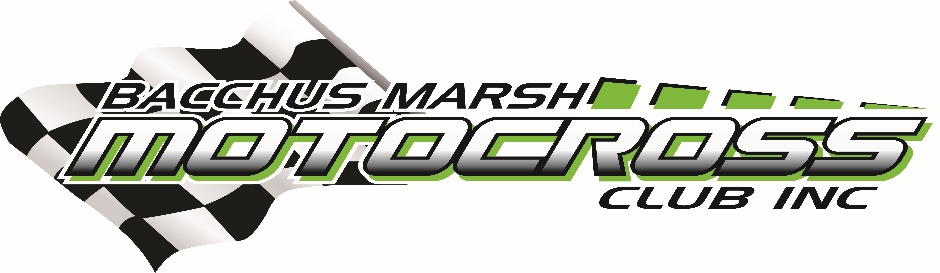 PONY EXPRESS RESULTS20TH OCTOBER 2019Congratulations to all the riders.  The track was very technical and everyone completed until they couldn’t.  This was due to injury or bike issues.  Some riders went through two bikes. We hope everyone pulled up ok, had fun and comes back next year.JUNIOR 65ccJUNIOR 85/250SENIOR 32 TO 45SENIOR 45 TO 60SENIOR 60 TO 75SENIOR 75 TO 90Senior 90+SENIOR IRONMANNAMELAPS COMPLETEDOVERALL RESULTSBrock Spiteri101stLewis Arrowsmith82ndOscar Arrowsmith83rdJay Figueroa84thNAMELAPS COMPLETEDOVERALL RESULTSAlly Henderson131stJake Duzel132ndSeth Phillips123rdSteven Hull114thRyder Jaensch105thBlake Cook106thCohen Kleeven97thJack ArthurDaniel Meyer88thHarry Burgess89thNAMELAPS COMPLETEDOVERALL RESULTSCooper KrezlikLachie Trainor201stOliver SuttonJared Ford172ndKyle HendersonSeb Halloran153rdAshley OnionsAlex Gray154thJosh AinsworthCharlie Bourne155thEthan KennedyJayden Swain106thNAMELAPS COMPLETEDOVERALL RESULTSTroy IngletonDaniel Ward181stDaniel HainByron Petkovic172ndCameron O’KeefeNathan O’Keefe163rdStephen MikinnonLuke Rowland154thAdam BarronAdrian Brunjes-Noll145thDean BrownChristian Salpietro1 Retired due to bike issues.6thNAMELAPS COMPLETEDOVERALL RESULTSPeter PhillipsNicholas Franklin201stPeter MayerCorey Anderson182ndLeigh CaineRyan Maggs173rdJake BurgessPaul Burgess94thNAMELAPS COMPLETEDOVERALL RESULTSKyle BernhardAlan Bernhard171stStephen BrownKurt Brown152ndMathew ShanksDevin Brown143rdPeter HoneboneJarrod Honebone54thLeroy BoothLeon Reihana0 Due to injury5thNAMELAPS COMPLETEDOVERALL RESULTSDarryl BrownJoel Milenkovic131stNAMELAPS COMPLETEDOVERALL RESULTSDamien Clark171stJamie Daniel162ndAndrew Wilson163rdJarvis Cowan164thZach Graham155thDave Owen146thMatthew Ibbetson147thLachlan Simms148thLiam Bakx149thJack Holmes1310thAlex O’Grady1211thHamlyn Plant1212thTom Paterson1113thClint Brooks414thJack Bray415th